О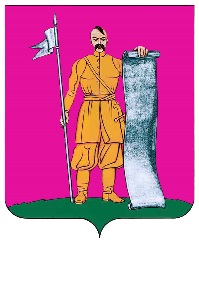 АДМИНИСТРАЦИЯ СТАРОЩЕРБИНОВСКОГО СЕЛЬСКОГО ПОСЕЛЕНИЯ ЩЕРБИНОВСКОГО РАЙОНАПОСТАНОВЛЕНИЕот 29.12.2021                                                                                                   № 349ст-ца СтарощербиновскаяО внесении изменений в постановлениеадминистрации Старощербиновскогосельского поселения Щербиновского районаот 26 октября 2021 г. № 278«Об установлении, детализации и определении Порядка применения в 2022 году бюджетной классификации Российской Федерации в части, относящейся к бюджету Старощербиновского сельского поселения Щербиновского района»В соответствии с пунктом 1 статьи 9, пунктом 9 статьи 20, пунктом 4 статьи 21, пунктом 7 статьи 23 Бюджетного кодекса Российской Федерации, Уставом Старощербиновского сельского поселения Щербиновского района, в целях установления, детализации и определения порядка применения в 2022 году бюджетной классификации Российской Федерации в части, относящейся к бюджету Старощербиновского сельского поселения Щербиновского района                                               п о с т а н о в л я е т:1. Внести в постановление администрации Старощербиновского сельского поселения Щербиновского района от 26 октября 2021 г. № 278 «Об установлении, детализации и определении Порядка применения в 2022 году бюджетной классификации Российской Федерации в части, относящейся к бюджету Старощербиновского сельского поселения Щербиновского района» изменения, изложив пункт 2.1 раздела 2 приложения 2 в следующей редакции:«2.1. Перечень и правила применения целевых статей расходов бюджета поселения, формируемых в рамках непрограммных направлений расходов:70 0 00 00000 Обеспечение деятельности высшего должностного лица муниципального образования.Целевые статьи непрограммного направления расходов бюджета поселения включают:70 0 01 00000 Высшее должностное лицо муниципального образования.По данной целевой статье отражаются расходы на оплату труда с учетом начислений главы Старощербиновского сельского поселения Щербиновского района, в том числе:00190 Расходы на обеспечение функций органов местного самоуправления. По данному направлению отражаются расходы на обеспечение функций органов местного самоуправления.71 0 00 00000 Отдельные направления деятельности администрации муниципального образования.71 0 01 00000 Финансовое обеспечение непредвиденных расходов.По данной целевой статье отражаются расходы на осуществление непредвидимых расходов администрации Старощербиновского сельского поселения Щербиновского района, в том числе:10420 Резервные фонды администрации муниципального образования.По данному направлению планируются ассигнования, и осуществляется расходование средств резервного фонда администрации Старощербиновского сельского поселения Щербиновского района (далее - администрация).Целевые статьи непрограммного направления расходов бюджета поселения включают:71 0 02 00000 Административные и иные комиссии.По данной целевой статье отражаются расходы бюджета поселения на реализацию подпрограммы по соответствующим направлениям расходов, в том числе:60190 Осуществление отдельных полномочий Краснодарского края по образованию и организации деятельности административных комиссий.По данному направлению отражаются расходы бюджета поселения на осуществление отдельных полномочий Краснодарского края по образованию и организации деятельности административных комиссий.71 0 04 00000 Формирование архивных фондов поселения.По данной целевой статье отражаются расходы бюджета поселения на реализацию подпрограммы по соответствующим направлениям расходов, в том числе:10440 Мероприятия, направленные на материально-техническое обеспечение формирования архивных фондов поселения.По данному направлению отражаются расходы бюджета поселения на обеспечение мероприятий по проведению экспертизы ценности документов, формирование и оформление дел, составление описей дел и актов о выделении к уничтожению документов, не подлежащих хранению, организация передачи документов органов местного самоуправления в муниципальный архив.71 0 05 00000 Мероприятия в сфере земельных отношений.По данной целевой статье осуществляются расходы на проведение топографо-геодезических, картографических и землеустроительных работ.10450 Мероприятия, направленные на комплексное и устойчивое развитие земельных отношений сельского поселения.По данному направлению отражаются расходы бюджета поселения на проведение топографо-геодезических, картографических и землеустроительных работ.71 0 07 00000 Осуществление полномочий по определению поставщиков (подрядчиков, исполнителей) для заказчиков сельского поселения.По данной целевой статье осуществляется расходы бюджета поселения на осуществление полномочий по определению поставщиков (подрядчиков, исполнителей) для заказчиков сельского поселения, в том числе:20190 Расходы на обеспечение функций органов местного самоуправления (передаваемые полномочия сельских поселений).По данному направлению осуществляются расходы на обеспечение функций органов местного самоуправления (передаваемые полномочия сельских поселений).71 0 08 00000 Осуществление полномочий по первичному воинскому учету, на территориях, где отсутствуют военные комиссариаты.По данной целевой статье отражаются расходы бюджета поселения по соответствующим направлениям расходов, в том числе:51180 Осуществление полномочий по первичному воинскому учету, на территориях, где отсутствуют военные комиссариаты.По данному направлению отражаются расходы бюджета поселения на обеспечение мероприятий по осуществлению полномочий по первичному воинскому учету, на территориях, где отсутствуют военные комиссариаты за счет субвенций из бюджета Краснодарского края.71 0 09 00000 Обеспечение деятельности органов местного самоуправления.По данной целевой статье отражаются расходы на содержание и обеспечение функционирования администрации, в том числе:00190 Расходы на обеспечение функций органов местного самоуправления. По данному направлению отражаются расходы на содержание и обеспечение функционирования администрации.00199 Расходы на обеспечение функций органов местного самоуправления (кредиторская задолженность).По данному направлению отражаются расходы на содержание и обеспечение функционирования администрации (кредиторская задолженность прошлых лет).72 0 00 00000 Обеспечение деятельности Контрольно-счетной палаты муниципального образования.Целевые статьи непрограммного направления расходов бюджета поселения включают:72 0 01 00000 Руководитель Контрольно-счетной палаты муниципального образования.По данной целевой статье отражаются расходы бюджета поселения на оплату труда, с учетом начислений, руководителя Контрольно-счетной палаты муниципального образования Щербиновский район (далее - Контрольно-счетная палата), в том числе:20190 Расходы на обеспечение функций органов местного самоуправления (передаваемые полномочия сельских поселений).По данному направлению расходов бюджета поселения планируются ассигнования на обеспечение функций органа местного самоуправления переданного Контрольно-счетной палате муниципального образования Щербиновский район.72 0 02 00000 Контрольно-счетная палата муниципального образования.По данной целевой статье отражаются расходы аппарата Контрольно-счетной палаты, в том числе: 20190 Расходы на обеспечение функций органов местного самоуправления (передаваемые полномочия сельских поселений).По данному направлению расходов бюджета поселения планируются ассигнования на обеспечение функций органов местного самоуправления по переданным полномочиям сельского поселения.75 0 00 00000 Другие непрограммные расходы в области общегосударственных вопросов.75 0 01 00000 Обеспечение деятельности муниципальных учреждений. По данной целевой статье отражаются расходы на обеспечение деятельности муниципальных учреждений, в том числе:00590 Расходы на обеспечение деятельности (оказание услуг) муниципальных учреждений.По данному направлению расходов отражаются расходы бюджета поселения на содержание и обеспечение деятельности (оказание услуг) муниципального казенного учреждения по обслуживанию органов местного самоуправления и муниципальных учреждений Старощербиновского сельского поселения Щербиновского района.77 0 00 00000 Обеспечение деятельности финансовых, налоговых и таможенных органов и органов финансового (финансово-бюджетного) надзора.Целевые статьи непрограммного направления расходов бюджета поселения включают:77 0 01 00000 Осуществление полномочий по организации и осуществлению муниципального внутреннего финансового контроля.По данной целевой статье отражаются расходы на обеспечение муниципального внутреннего финансового контроля, в том числе:20190 Расходы на обеспечение функций органов местного самоуправления (передаваемые полномочия сельских поселений).79 0 00 00000 Другие непрограммные расходы в области жилищно-коммунального хозяйства.Целевые статьи непрограммного направления расходов бюджета поселения включают:79 0 01 00000 Обеспечение деятельности муниципальных учреждений.По данной целевой статье отражаются расходы на обеспечение деятельности муниципальных учреждений, в том числе:00590 Расходы на обеспечение деятельности (оказание услуг) муниципальных учреждений.По данному направлению расходов отражаются расходы бюджета поселения на содержание и обеспечение деятельности (оказание услуг) муниципального казенного учреждения «Благоустройство» Старощербиновского сельского поселения Щербиновского района. 79 0 03 00000 Реализация непрограммных мероприятий в сфере коммунального хозяйства.По данной целевой статье отражаются расходы на исполнение части полномочий по организации в границах Старощербиновского сельского поселения Щербиновского района теплоснабжения населения, в том числе:20190 Расходы на обеспечение функций органов местного самоуправления (передаваемые полномочия сельских поселений).99 0 00 00000 Другие непрограммные расходы органов местного самоуправления. Целевые статьи непрограммного направления расходов бюджета поселения включают:99 0 01 00000 Непрограммные расходы, в том числе:10120 Поддержка лиц, замещавших выборные муниципальные должности, должности муниципальной службы и отдельных категорий работников.По данному направлению расходов отражаются расходы бюджета поселения по поддержке лиц, замещавших выборные муниципальные должности, должности муниципальной службы и отдельных категорий работников.».2. Общему отделу администрации Старощербиновского сельского поселения Щербиновского района (Шилова И.А.) настоящее постановление:1) разместить в информационно-телекоммуникационной сети «Интернет» на официальном сайте администрации Старощербиновского сельского поселения Щербиновского района (http://starscherb.ru), в меню сайта «Бюджет», «на 2022 год»;2) официально опубликовать в периодическом печатном издании «Информационный бюллетень органов местного самоуправления Старощербиновского сельского поселения Щербиновского района».3. Постановление вступает в силу с 1 января 2022 г. Глава Старощербиновского сельского поселения Щербиновского района				                         Ю.В. Зленко